Cогласие на обработку персональных данных во время допинг-контроляРеализуя антидопинговую программу, РУСАДА собирает и обрабатывает личную информацию спортсменов в рамках Федерального закона от 27.07.2006 № 152-ФЗ «О персональных данных» и Международного стандарта по защите неприкосновенности частной жизни и личной информации.

В ходе процедуры сбора проб, каждый спортсмен может и должен ознакомиться с Уведомлением о конфиденциальности допинг-контроля, размещенном на обороте бланка протокола допинг-контроля.

Помимо общих правил, рекомендованных Всемирным антидопинговым агентством (WADA), каждая антидопинговая организация должна учесть требования действующего законодательства своей страны. Для обеспечения такой возможности, учитывая требования вышеуказанного ФЗ, РУСАДА использует форму «Согласия на обработку персональных данных» на отдельном бланке.

Отказ спортсмена предоставить РУСАДА согласие на обработку персональных данных, влечет за собой невозможность проведения процедуры допинг-контроля. Как следствие, это может привести к нарушению пункта 4.3 Общероссийских антидопинговых правил — «Уклонение, отказ или неявка спортсмена на процедуру сдачи проб».

Возможным негативным последствием такого отказа может стать спортивная дисквалификация на срок до 4 лет.Бланк согласия на обработку персональных данных для ознакомления прилагается. 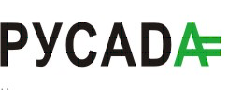 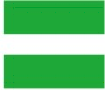 Согласие на обработку персональных данныхЯ, ________________________________________________________________________________________________________________паспорт ___________________________выдан_________________________________________________________________________________________________________________________________код подразделения______________________________,Вариант для подписания согласия законным представителем:Я, ________________________________________________________________________________________________________________паспорт ___________________________выдан_________________________________________________________________________________________________________________________________код подразделения______________________________,являюсь законным представителем (мать, отец, усыновитель, опекун, попечитель, иное лицо на основании доверенности – нужное подчеркнуть) несовершеннолетнего спортсмена________________________________________________________________________________________________________________________________________(фамилия, имя, отчество несовершеннолетнего спортсмена)________________________________________________________________________________________________________________________________________(реквизиты документа, удостоверяющего личность несовершеннолетнего)________________________________________________________________________________________________________________________________________(реквизиты доверенности или иного документа, подтверждающего полномочия представителя)в соответствии со ст. 9 Федерального закона от 27.07.2006 г. №152-ФЗ «О персональных данных», Международным стандартом по защите неприкосновенности частной жизни и личной информации, в целях проведения допинг-контроля, как процесса включающего в себя планирование проведения тестов, взятие проб, их хранение, транспортировку, лабораторный анализ проб, послетестовые процедуры, а также проведение соответствующих слушаний и рассмотрение апелляций (ч. 5 ст. 26 Федерального закона от 04.12.2007 № 329-ФЗ 
«О физической культуре и спорте в Российской Федерации»), даю согласие Ассоциации Российское антидопинговое агентство «РУСАДА», находящейся по адресу: . Москва, ул. Беговая, д. 6А, на автоматизированную, а также без использования средств автоматизации, обработку моих персональных данных/персональных данных несовершеннолетнего спортсмена, а именно на сбор, запись, систематизацию, накопление, хранение, уточнение (обновление, изменение), извлечение, использование, передачу (распространение, предоставление, доступ), в том числе трансграничную, обезличивание, блокирование, удаление, уничтожение нижеуказанных персональных данных:Фамилия, имя, отчество; Пол; Фотография; Дата рождения; Место рождения; Серия и  номер основного документа, удостоверяющего личность, сведения о дате выдачи указанного документа и выдавшем его органе; СНИЛС; Адрес регистрации по месту жительства и адрес фактического проживания; Сведения об образовании; Номер телефона; Адрес электронной почты; Состояние здоровья; Состояние интимной жизни; Семейное положение; Сведения о приеме лекарственных препаратов, использовании медицинских изделий; Вид спорта; Принадлежность к физкультурно-спортивной организации; Спортивная дисциплина; Спортивная квалификация;  Контактная информация (в том числе, сведения о тренере и спортивном враче); Сведения о запросах и разрешениях на терапевтическое использование запрещенных субстанций и/или запрещенных методов; Сведения о результатах тестирования; Сведения о ходе и результатах допинг-контроля; Сведения, содержащиеся в Биологическом паспорте спортсмена в системе ADAMS.Мне известны категории предполагаемых получателей моих персональных данных: это Антидопинговые организации (в том числе ВАДА) и уполномоченные третьи лица, находящиеся как на территории РФ, так и в других странах, в которых спортсмен может принимать участие в соревнованиях, тренироваться или путешествовать, а также находиться по какой-либо иной причине.Мне также известны основания раскрытия (предоставления) моих персональных данных другим Антидопинговым организациям в случаях, указанных в статьях 8.1 – 8.3 Международного стандарта по защите неприкосновенности частной жизни и личной информации.Я понимаю, что мои персональные данные могут использоваться в контексте расследования возможного нарушения антидопинговых правил и последующей дисциплинарной процедуры, и даю согласие на обнародование моих персональных данных в случае установления факта нарушения антидопинговых правил по решению дисциплинарного органа РАА «РУСАДА», с учетом положений статьи 14.3 Всемирного антидопингового кодекса.Я даю согласие на публикацию на сайте РАА «РУСАДА» сведений о включении меня в Регистрируемый или Расширенный пул тестирования с использованием следующих персональных данных – фамилия, имя, отчество; вид спорта.Я даю согласие на публикацию статистической отчетности РАА «РУСАДА» с использованием следующих персональных данных – фамилия, имя, отчество; вид спорта, дисциплина; количество тестов/проб.Я понимаю, что могу обратиться к уполномоченному сотруднику РАА «РУСАДА» по следующему адресу data.privacy@rusada.ru для получения более полной информации об использовании моих персональных данных.Я понимаю, что если у меня есть веские основания полагать, что РАА «РУСАДА» не соблюдает Международный стандарт по защите неприкосновенности частной жизни и личной информации, я имею право обратится с жалобой к уполномоченному сотруднику РАА «РУСАДА» по следующему адресу data.privacy@rusada.ru, а также уведомить об этом ВАДА или обратиться в федеральный орган исполнительной власти, осуществляющий функции по контролю и надзору в сфере связи и массовых коммуникаций (Роскомнадзор).Данное согласие действует до достижения целей обработки персональных данных или в течение сроков хранения информации, установленных Международным стандартом по защите неприкосновенности частной жизни и личной информации.Данное согласие может быть отозвано в любой момент по моему письменному заявлению.Я предупрежден, что несмотря на отзыв мною согласия, обработка моих персональных данных может потребоваться для следующих целей:- начало или продолжение анализа или исследований, связанных с подозрением на нарушение мной антидопинговых правил;- рассмотрение дела в Дисциплинарном антидопинговом комитете, национальном третейском органе или Спортивном арбитражном суде, если такое разбирательство связано с подозрением в нарушениях мной антидопинговых правил;- предъявление исковых требований, имеющих отношение к антидопинговой организации и (или) мне, ведение или оспаривание таких требований.Дата заполнения: __________________________Подпись: _____________________________________ (_____________________________________)							              ФИО